                                                                                  TEMAPLAN FOR MARS OG APRIL     MålLitteraturLitteraturBarns medvirkningBarns medvirkningPersonalet skal for å nå periodens mål:Personalet skal for å nå periodens mål:Hovedmål 1:Formidle fortellinger og skape rom for barnas opplevelser, samtaler, erfaringer og tanke (KD, 2017)Refleksjon egg/kylling.Plante/så.Hovedmål 2:Gi barna kjennskap til og markere høytider og tradisjoner (KD, 2017).Klikk og klokk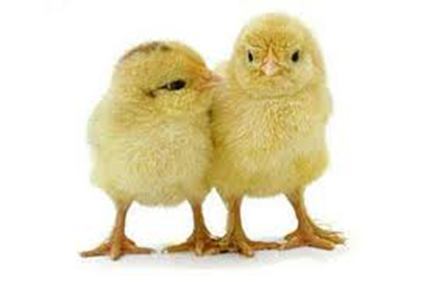 Klikk og klokkRammeplanen sier: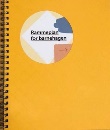 Alle barn skal få erfare å få innflytelse på det som skjer i barnehagen, både når det kommer til planlegging, gjennomføring og vurdering. Barna skal tillegges ansvar som samsvarer med alder og modenhet.                                KD, 2017Rammeplanen sier:Alle barn skal få erfare å få innflytelse på det som skjer i barnehagen, både når det kommer til planlegging, gjennomføring og vurdering. Barna skal tillegges ansvar som samsvarer med alder og modenhet.                                KD, 2017Samtale med barna om uttrykk og være bevisst på hvordan egen deltakelse kan støtte og utvide barnas tenkning:Snakke og reflektere rundt likheter og ulikheter.Utforske og undre seg over prosessene (å så, spire o.l.).Aktivt søke kunnskap for å få kompetanse som trengs for å legge til rette for at barna får gode erfaringer med temaet.Forberede språk og leseaktiviteter.Samtale med barna om uttrykk og være bevisst på hvordan egen deltakelse kan støtte og utvide barnas tenkning:Snakke og reflektere rundt likheter og ulikheter.Utforske og undre seg over prosessene (å så, spire o.l.).Aktivt søke kunnskap for å få kompetanse som trengs for å legge til rette for at barna får gode erfaringer med temaet.Forberede språk og leseaktiviteter. Fokusord og begreper Fokusord og begreperSang, rim og regleSang, rim og regleAktiviteter og opplevelserAktiviteter og opplevelserFormingsaktivitetPåske, vår, spireHøne, frø/mat,  kylling, egg, hane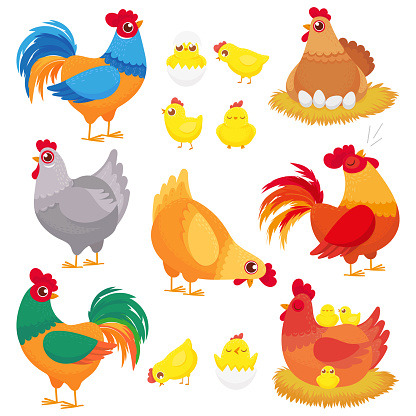 Påske, vår, spireHøne, frø/mat,  kylling, egg, haneEn liten kylling i egget lå              Haren uti gresset                Hvor bor du lille kylling              Blomster små              Nå er våren kommet               Høne PøneEn liten kylling i egget lå              Haren uti gresset                Hvor bor du lille kylling              Blomster små              Nå er våren kommet               Høne PøneTurer i eget nærmiljø      Tur bingo.       EggejaktSå solsikker og karse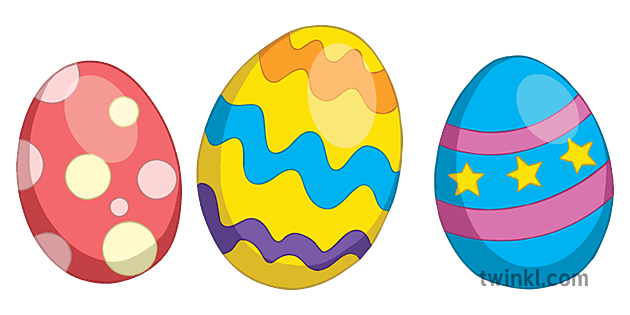 Turer i eget nærmiljø      Tur bingo.       EggejaktSå solsikker og karseKlipp og lim
MaleaktiviteterLage påskekyllinger/egg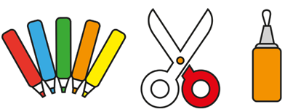 